Liebe Schülerinnen und Schüler!Dies ist das Hilfeheft zur Station . Ihr könnt es nutzen, wenn ihr bei einer Aufgabe Schwierigkeiten habt.Falls es mehrere Hinweise zu einer Aufgabe gibt, dann könnt ihr dies am Pfeil  erkennen. Benutzt bitte immer nur so viele Hilfestellungen, wie ihr benötigt, um selbst weiterzukommen.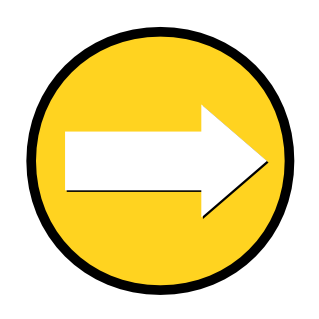 Viel Erfolg!Das Mathematik-Labor-TeamInhaltsverzeichnisHilfe zu 	SeiteAufgabenteil 2.5.	1Aufgabenteil 2.8	5Aufgabenteil 2.11	9Aufgabenteil 2.12	13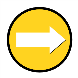 Zu Aufgabe 2.5 (Seite 3)Die letzte Quadratzahl  berechnest du, indem du dir die oberen Berechnungen anschaust und überlegst, ob du hier Regelmäßigkeiten beobachtest. Aufgabe 2.6 (Seite 4)Benutze dein Handout. Hier findest du einen Lösungshinweis.Aufgabe 2.6 (Seite 4)Die Dreieckszahl erhältst du, indem du für die Variable n auf dem Handout den Ausdruck (n+1) einsetzt.Achte auf die Klammern!Aufgabe 2.11 (Seite 6)Schaut euch nochmals Aufgabe 2.9 an und überlegt, was sich von einer zur nächsten Rechteckzahl verändert. Notiert dies dann.  Zu Aufgabe 2.11 (Seite 6)Falls ihr keine Idee habt, legt auf dem Legebrett die vorhergehende Rechteckzahl aus und fügt mit einer anderen Farbe die zusätzlichen Kugeln an, die zur gesuchten Rechteckzahl führen. Notiert dann diese Kugelanzahl zur vorhergehenden Rechteckzahl in die Formel.Aufgabe 2.12 (Seite 6)Wie lautet die Formel zur Berechnung eines Rechtecks? Versuche mit diesem Tipp die Formel aufzustellen.Aufgabe 2.12 (Seite 6)Wie lautet die Formel zur Berechnung eines Rechtecks? Beachte nun zusätzlich, dass sich bei den Rechteckzahlen Länge und Breite um 1 unterscheiden und stellt den Term auf.Mathematik-Labor „Mathe ist mehr“
RPTU Kaiserslautern-LandauInstitut für MathematikDidaktik der Mathematik (Sekundarstufen)Fortstraße 776829 Landau
https://mathe-labor.deZusammengestellt von: Betreut von:Variante Erstellt am:Station„“Teil 2Hilfeheft